Lesson 11 Practice ProblemsSelect all the polygons.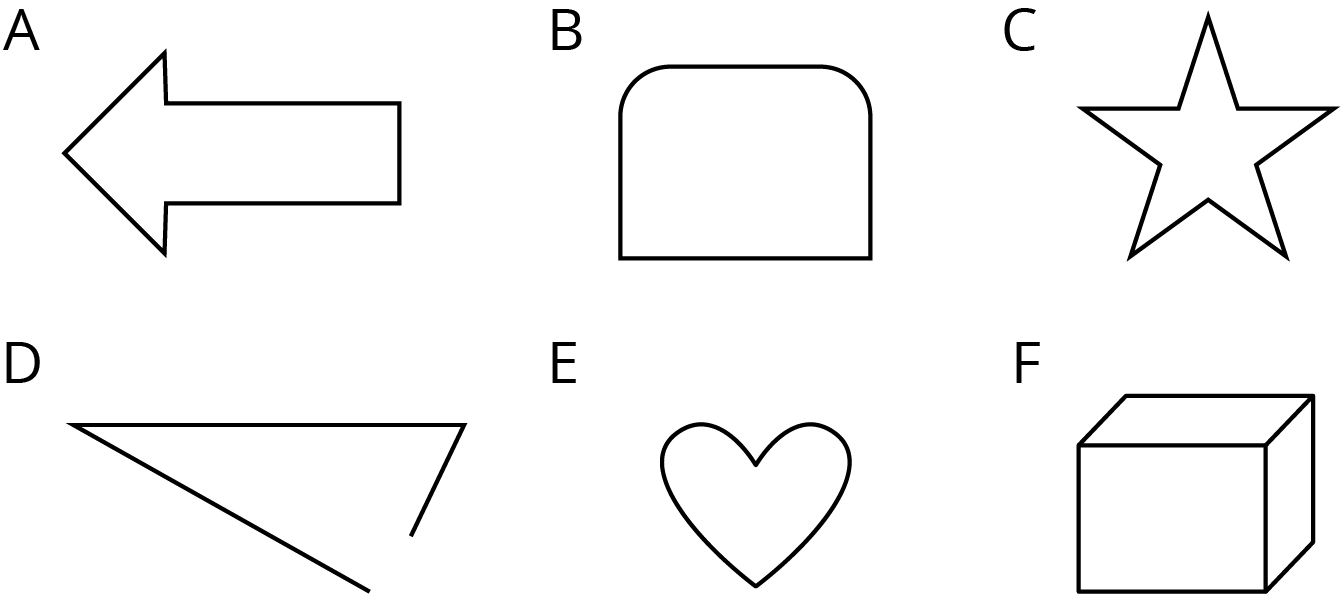 ABCDEFMark each vertex with a large dot. How many edges and vertices does this polygon have?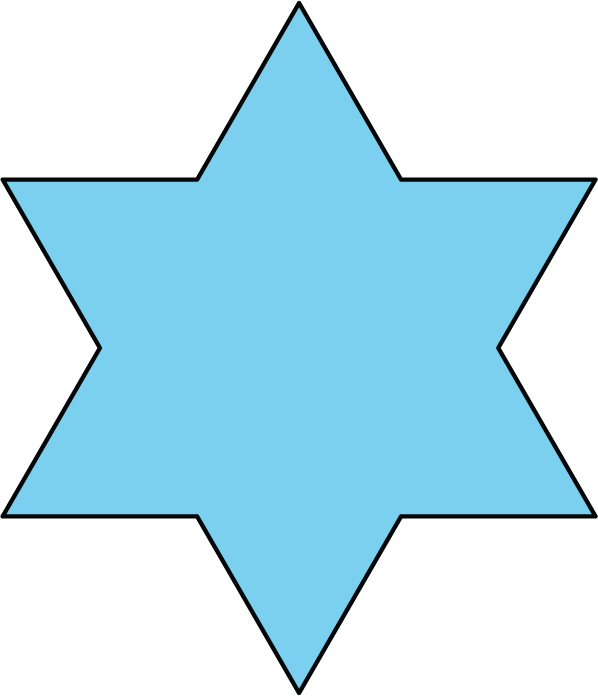 Find the area of this trapezoid. Explain or show your strategy.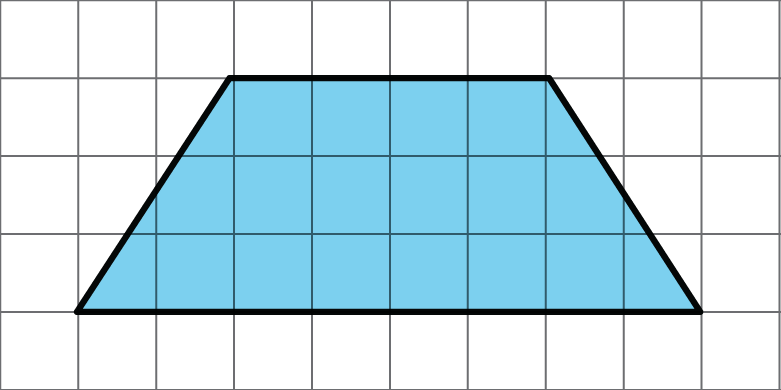 Lin and Andre used different methods to find the area of a regular hexagon with 6-inch sides. Lin decomposed the hexagon into six identical, equilateral triangles. Andre decomposed the hexagon into a rectangle and two triangles.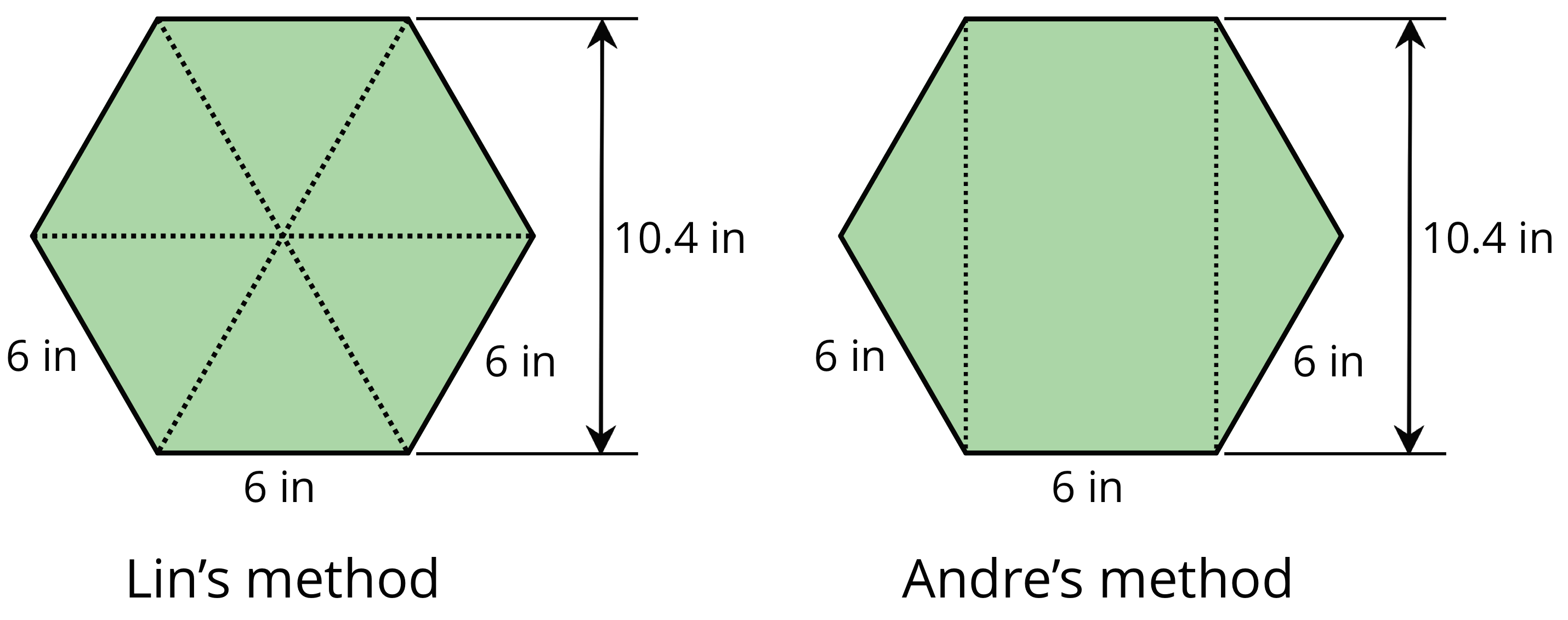 Find the area of the hexagon using each person’s method. Show your reasoning.Identify a base and a corresponding height that can be used to find the area of this triangle. Label the base  and the corresponding height .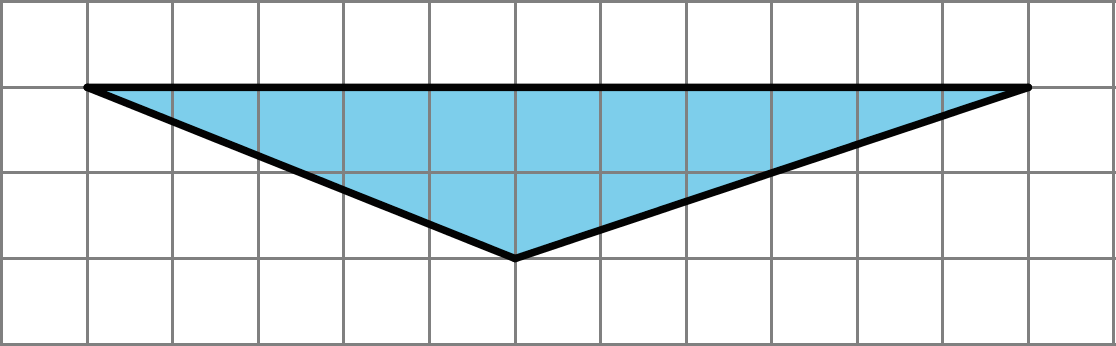 Find the area of the triangle. Show your reasoning.(From Unit 1, Lesson 9.)On the grid, draw three different triangles with an area of 8 square units. Label the base and height of each triangle.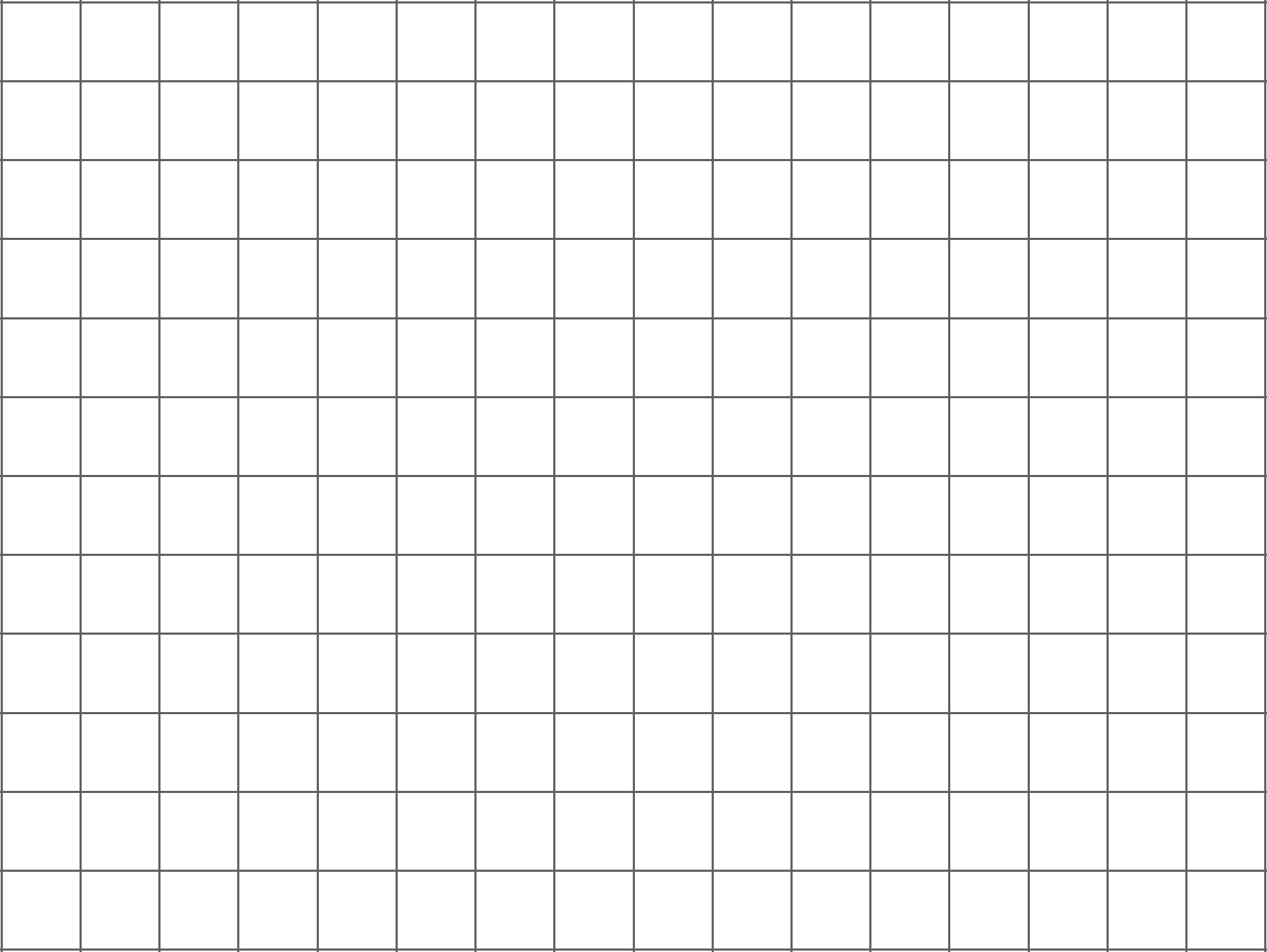 (From Unit 1, Lesson 10.)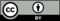 © CC BY Open Up Resources. Adaptations CC BY IM.